Το Αρχείο των Αζήτητων Νεκρών της «Σωτηρίας» στη ΣύροΦώτης Βλαστός, πνευμονολόγοςΠρόεδρος της Επιτροπής για το «Μουσείο Σωτηρία»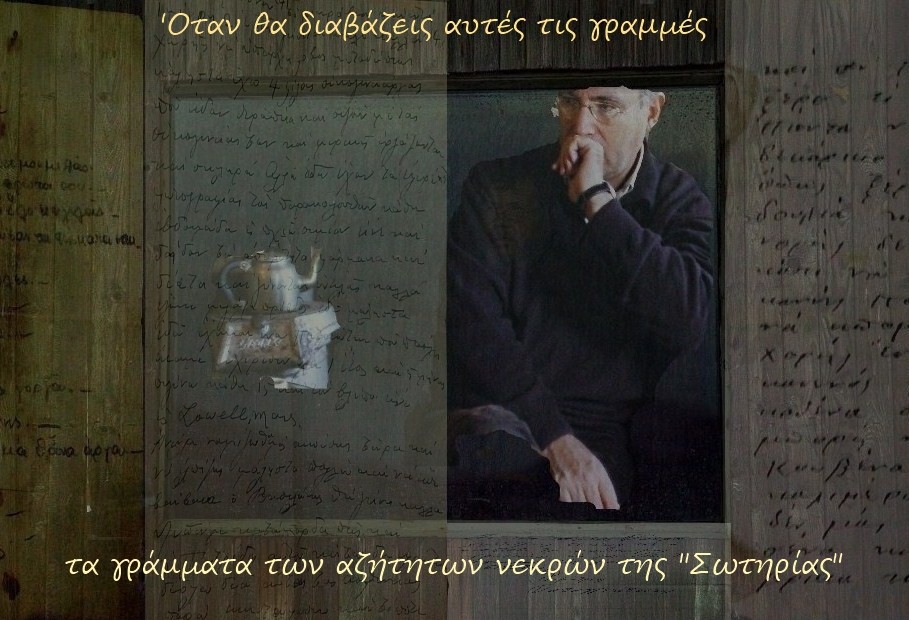 Η δεκαετία του ’40 υπήρξε σκληρή για όλη την Ελληνική επικράτεια. Για το μεγάλο νοσοκομείο των φυματικών της Αθήνας, όμως, για τη «Σωτηρία» υπήρξε δραματική: κυνηγημένοι από την πείνα και την συρρίκνωση των ιατρικών πόρων, οι φυματικοί στοιβάζονταν στο σανατόριο χωρίς ελπίδα. Όταν πέθαιναν, πολλοί από αυτούς έμεναν αζήτητοι, αφού οι οικείοι τους αδυνατούσαν να αναλάβουν τα έξοδα της κηδείας τους ή να διαχειριστούν το στίγμα της φθίσης στη γειτονιά τους. Το νοσοκομείο άνοιξε ομαδικούς τάφους όπου έθαβε τους νεκρούς του μέσα στην απόλυτη ανωνυμία. Τα προσωπικά τους είδη τακτοποιούνταν στη βαλίτσα με την οποία οι άρρωστοι περνούσαν τις πύλες και οι βαλίτσες αυτές, με τη σειρά τους, αποθηκεύονταν πίσω από ένα τοίχο από πισσόχαρτο, στα μαγειρεία. Καθώς οι δεκαετίες κύλησαν, οι βαλίτσες εκείνες ξεχάστηκαν και, μια μέρα του 2016, ανακαλύφθηκαν από τους υπαλλήλους του νοσοκομείου και πετάχτηκαν σε κάδους αναμένοντας το απορριμματοφόρο.  Η Ιστορία όμως είχε άλλη γνώμη. Κάποιος ειδοποίησε κάποιους για το ασυνήθιστο «φορτίο σκουπιδιών» κι, έτσι, 60 χρόνια αργότερα πολλές από τις φωνές των αζήτητων νεκρών της «Σωτηρίας» ακούστηκαν ξανά. Οι βαλίτσες τους ανοίχτηκαν αποκαλύπτοντας έναν πολύτιμο ανθρωπολογικό θησαυρό: έγγραφα, διαβατήρια, ταυτότητες, μικροαντικείμενα και, κυρίως, φυλαγμένα γράμματα άρχισαν να αφηγούνται με τον τρόπο τους τις ιστορίες των ξεχασμένων φθισικών, καθώς και το κλίμα μιας εποχής που ο εγκλεισμός και η συγκάλυψη προσπαθούσαν να απαλύνουν τις ανοιχτές πληγές μιας κοινωνίας χωρίς κοινωνική πρόνοια και αποτελεσματικά φάρμακα για την μολυσματική μάστιγα που την κατέτρωγε. Το Αρχείο των Αζήτητων Νεκρών της «Σωτηρίας» βρίσκεται ακόμα σε αναμονή συντήρησης και ψηφιοποίησης, στις αποθήκες του «Μουσείου Σωτηρία» που εντάχθηκε πρόσφατα στο πρόγραμμα ΕΣΠΑ. Με πρωτοβουλία του Eye’s Walk Festival θα παρουσιαστούν για πρώτη φορά στη Σύρο μια γενική περιγραφή του Αρχείου καθώς και χαρακτηριστικά παραδείγματα από τις βαλίτσες που δεν επέστρεψαν ποτέ στην αφετηρία τους. Ο Φώτης Βλαστός στη Σύρο του 2019: Καλεσμένος από το Eye’s Walk Festival ο δάσκαλος λογοτεχνίας και ιατρός – πνευμονολόγος Φώτης Βλαστός στην πολιτιστική Εβδομάδα της Ερμούπολης που φέρει τον τίτλο «ΛΑΖΑΡΕΤΑ: 40 μέρες Καραντίνα – Εγκλεισμός και Ερωτικός Λόγος» θα συντονίσει από 27 έως 29/7 ένα ταχύρρυθμο εργαστήριο Αυτόματης Γραφής με θέμα την Επιστολογραφία σε συνδυασμό με τον Θράσο Καμινάκη και θα παρουσιάσει σε μια καταληκτική βραδιά στις 30/7 το Αρχείο των Αζήτητων Νεκρών της «Σωτηρίας» ζωντανά στο κοινό. Για να κρατήσετε θέση στο σεμινάριο απευθυνθείτε στο Μικρό Πολυτεχνείο στα τηλέφωνα 2103252998 & 2103243306.Προ - παρουσίαση των Επιστολών του Αρχείου των Αζήτητων Νεκρών προβλέπεται να πραγματοποιηθεί στις 19/7/2019 στο Ίδρυμα Μιχάλης Κακογιάννης στην Αθήνα.